2F Multiple Graphical TransformationsThe diagram shows the sketch of . 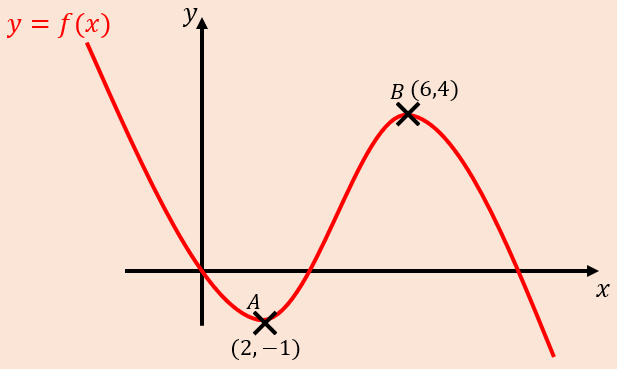 Sketch the graph of 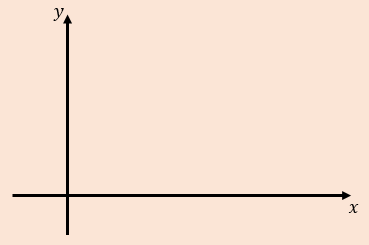 Sketch the graph of Sketch the graph of Sketch the graph of Given that:Sketch the graphs of: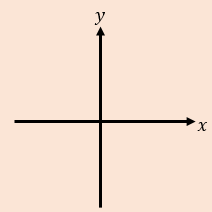 